Enterprise Learning Alliance                                                                                                                                                                                                              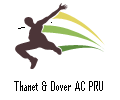 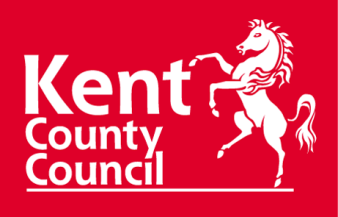 Dear Parents, From the 25th May 2018, new regulations will be introduced which affect how our School handle people’s data. This is called the General Data Protection Regulation. Compliance with the regulations will be an ongoing process and the School have appointed a data protection officer to advise and manage compliance with the regulation. Full details of our data protection officer can be found at www.ela.kent.sch.uk should you have any questions. We will be publicising policies and procedures and notices that are compliant with the new regulations in the coming months and will keep you informed of any developments. For the time being, your child’s data will be handled in the same manner in accordance with legal principles.In the meantime we thank you for your patience whilst we take the necessary steps set by the new legislation and guidance with handling data.Micheala Clay – Executive Head TeacherEnterprise Learning Alliance(Thanet & Dover AC PRU)PRIVATE & CONFIDENTALMicheala Clay – Executive Head TeacherEnterprise Learning AllianceThanet and Dover AC PRUWestwood CentreUnit L, Westwood Industrial Estate,Enterprise RoadMargateKentCT9 4JATelephone:01843 231758